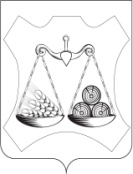 АДМИНИСТРАЦИЯ ЗАКАРИНСКОГО  СЕЛЬСКОГО ПОСЕЛЕНИЯСЛОБОДСКОГО РАЙОНА КИРОВСКОЙ ОБЛАСТИПОСТАНОВЛЕНИЕ21.12.2023                                                                                                       № 88с. ЗакариньеГлава администрации Закаринского сельского поселения                         Г.Н.ЕлькинаУТВЕРЖДЕНАпостановлением администрации Закаринского сельского поселенияот 21.12.2023  № 88МУНИЦИПАЛЬНАЯ ПРОГРАММА «Развитие строительства и архитектуры Закаринского сельского поселения»с.ЗакариньеПаспортМуниципальной программы «Развитие строительства и архитектуры Закаринского сельского поселения»1. Общая характеристика сферы реализации муниципальной программы, в том числе формулировки основных проблем в указанной сфере и прогноз её развитияВ соответствии с Федеральным законом от 29.12.2004 № 191-ФЗ «О введение в действие Градостроительного кодекса Российской Федерации» должны быть разработаны документы территориального планирования. На данном этапе стоит задача обеспечения документами территориального планирования, включая генеральный план сельского поселения, не допускается принятие органами местного самоуправления решений о резервировании земель, об изъятии земельных участков для государственных или муниципальных нужд, о переводе земель из одной категории в другую, о предоставлении находящихся в государственной или муниципальной собственности земельных участков в целях размещения объектов местного значения, если размещение таких объектов не предусмотрено документами территориального планирования муниципального образования, а также о переводе земель из одной категории в другую для целей, не связанных с размещением объектов местного значения муниципального образования, при отсутствии генерального плана сельского поселения.В результате реализации муниципальной программы будут созданы условия для устойчивого развития строительного комплекса. Реализация запланированных мероприятий муниципальной программы позволит увеличить объем жилищного строительства, доступность жилья и улучшить условия проживания граждан.2. Приоритеты государственной политики в сфере реализации муниципальной программы, цели, задачи, целевые показатели эффективности реализации муниципальной программы, описание ожидаемых конечных результатов муниципальной программы, сроков и этапов реализациимуниципальной программыОсновной целью муниципальной программы является 
увеличение объемов жилищного строительства, формирование рынка доступного и комфортного жилья, обеспечение комфортных условий проживания граждан.Целевые показатели эффективности реализации муниципальной программы:обеспечение муниципальных образований Кировской области градостроительной документацией в соответствии с Градостроительным кодексом Российской Федерации;решение вопросов местного значения сельского поселения в сфере архитектуры и градостроительства;организация землеустройства и землепользования.3. Обобщенная характеристика мероприятиймуниципальной программыОсновными мероприятиями данной муниципальной программы являются: -  мероприятия, направленные на развития землеустройства и землепользования на территории сельского поселения.	Правила землепользования и застройки  регламентируют отношения, возникающие при:проведении градостроительного зонирования территории поселения и установлении градостроительных регламентов по видам разрешенного использования земельных участков и объектов капитального строительства, предельным размерам земельных участков и предельным параметрам разрешенного строительства и реконструкции объектов капитального строительства, а также в соответствии с ограничениями, связанными с охраной объектов культурного наследия (памятников истории и культуры), археологического слоя, и ограничениями по экологическим условиям;изменении видов разрешенного использования земельных участков и объектов капитального строительства физическими и юридическими лицами;принятии решений о резервировании и изъятии земельных участков для муниципальных нужд;подготовке и утверждении документации по планировке территории;проведении публичных слушаний по вопросам землепользования и застройки;предоставлении разрешений на строительство, разрешений на ввод в эксплуатацию вновь построенных, реконструированных объектов;регулировании иных вопросов землепользования и застройки.Реализация мероприятий по разработке Правил землепользования и застройки  позволит обеспечить устойчивое развитие территории сельского поселения, повысить социально-экономическое развитие территории, создать безопасные и благоприятные условия жизнедеятельности населения, ограничит негативное воздействие хозяйственной и иной деятельности на окружающую среду, охрану и рациональное использование природных ресурсов.Развитие землеустройства и землепользования на территории сельского поселения включает комплекс мероприятий:организация формирования земельных участков, расположенными на территории сельского поселения;организация деятельности по постановке на государственный кадастровый учет земельных участков, расположенных в границах сельского поселения;Мероприятия по землеустройству и землепользованию позволят решить следующие задачи: обеспечение рационального использования земель и их охраны, создание благоприятной окружающей среды, стимулирование реформирования жилищно-коммунального хозяйства, формирование эффективных механизмов управления жилищным фондом.4.Основные меры правового регулирования в сфере реализации программыПолномочия сельского поселения по обеспечению безопасности и жизнедеятельности населения поселения определены Федеральным   законом от 06.10.2003 №131-ФЗ (редакция от 02.07.2013) «Об общих принципах организации местного самоуправления в Российской Федерации». В качестве основных мер правового регулирования в рамках реализации программы предусматриваются формирование и развитие нормативной правовой базы в сфере управления муниципальными финансами, состоящей из следующих принимаемых и корректируемых ежегодно либо по необходимости законодательных и иных нормативных правовых актов Закаринского сельского поселения.Сведения об основных мерах правового регулирования в сфере реализации программы5. Ресурсное обеспечение муниципальной программыРасходы на реализацию программы планируется осуществлять за счет средств бюджета поселенияОбъемы финансирования программы уточняются ежегодно при формировании бюджета поселения на очередной финансовый и плановый период.Прогнозная (справочная) оценка ресурсного обеспечения реализации программы за счет всех источников финансирования приведены в таблице № 5 Анализ рисков реализации программы и описание мер управления рискамиРиск неуспешной реализации муниципальной программы, при исключении форс-мажорных обстоятельств, оценивается как минимальный. Риски реализации могут являться следствием: - низкой исполнительской дисциплины ответственного исполнителя муниципальной программы, должностных лиц, ответственных за выполнение мероприятий;- несвоевременной разработки, согласования и принятия документов, обеспечивающих выполнение мероприятий муниципальной программы;- недостаточной оперативностью при корректировке плана реализации муниципальной программы при наступлении внешних рисков реализации.Мерами управления внутренними рисками являются:- детальное планирование хода реализации муниципальной программы;- оперативный мониторинг выполнения мероприятий муниципальной программы;- своевременная актуализация ежегодных планов реализации муниципальной программы, в том числе корректировка состава и сроков исполнения мероприятий с сохранением ожидаемых результатов мероприятий муниципальной программы.7. Оценка эффективности реализации программыОценка эффективности реализации муниципальной программы проводится ежегодно на основе оценки достижения показателей эффективности реализации муниципальной программы, сравнения фактических сроков реализации мероприятий муниципальной программы с запланированными, а также с учетом объема ресурсов, направленных на реализацию муниципальной программы.Степень выполнения мероприятий муниципальной программы за отчетный год рассчитывается как отношение количества мероприятий, выполненных в отчетном году в установленные сроки, к общему количеству мероприятий, предусмотренных к выполнению в отчетном году. Степень выполнения мероприятий муниципальной программы по окончании ее реализации рассчитывается как отношение количества мероприятий, выполненных за весь период реализации муниципальной программы, к общему количеству мероприятий, предусмотренных к выполнению за весь период ее реализации.Эффективность реализации муниципальной программы рассчитывается путем соотнесения степени достижения показателей (индикаторов) муниципальной программы к уровню ее финансирования (расходов). Для расчета показателя эффективности реализации муниципальной программы используются показатели (индикаторы), достижение значений которых предусмотрено в отчетном году.Оценка достижения запланированных количественных значений целевых показателей эффективности реализации программы по каждому показателю за отчетный период измеряется на основании сопоставления фактически достигнутых значений целевых показателей эффективности реализации программы за отчетный период с их плановыми значениями за отчетный период по следующим формулам:для показателей, желаемой тенденцией развития которых является рост значений:П  = П   / П    x 100%;i    фiплiдля показателей, желаемой тенденцией развития которых является снижение значений:П  = П    / П   x 100%, где:i    плiфiП   -  степень  достижения  i-го  показателя  эффективности  реализацииiпрограммы (%);П    -  фактическое  значение  i-го показателя эффективности реализациифiпрограммы (соответствующих единиц измерения);П     -  плановое  значение  i-го  показателя  эффективности реализацииплiпрограммы (соответствующих единиц измерения).В случае если значения показателей эффективности реализации программы являются относительными (выражаются в процентах), то при расчете эти показатели отражаются в долях единицы.Оценка достижения за отчетный период запланированных целевых показателей эффективности реализации программы, имеющих качественную характеристику, будет считаться эффективной, если целевые показатели эффективности реализации подпрограммы выполнены в установленный законами и иными правовыми актами срок.Программа по результатам оценки достижения целевых показателей эффективности реализации программы считается реализуемой:с высоким уровнем эффективности, если не менее 80% целевых показателей эффективности реализации программы, запланированных на отчетный год, выполнены в полном объеме;с удовлетворительным уровнем эффективности, если не менее 75% целевых показателей эффективности реализации программы, запланированных на отчетный год, выполнены в полном объеме;с неудовлетворительным уровнем эффективности, если не менее 65% целевых показателей эффективности реализации программы, запланированных на отчетный год, выполнены в полном объеме.Об утверждении муниципальной программы «Развитие строительства и архитектуры Закаринского сельского поселения на 2024 – 2026 годы»Об утверждении муниципальной программы «Развитие строительства и архитектуры Закаринского сельского поселения на 2024 – 2026 годы»Об утверждении муниципальной программы «Развитие строительства и архитектуры Закаринского сельского поселения на 2024 – 2026 годы»В соответствии с Федеральным  законом от 06.10.2003 № 131-ФЗ «Об общих принципах организации местного самоуправления в Российской Федерации», постановлением администрации Закаринского сельского поселения от  27.09.2013 № 23 «О разработке, реализации и оценке эффективности реализации муниципальных программ Закаринского сельского поселения Слободского района Кировской области», на основании Устава муниципального образования Закаринское сельское поселение, администрация Закаринского сельского поселения ПОСТАНОВЛЯЕТ: 1.Утвердить муниципальную программу «Развитие строительства и архитектуры Закаринского сельского поселения» на 2024-2026год. Прилагается.2.Признать утратившим силу с 01.01.2024:2.1. Постановление администрации от 21.12.2022 № 120  «Об утверждении муниципальной программы «Развитие строительства и архитектуры Закаринского сельского поселения на 2023 – 2025 годы»;2.2. Постановление администрации от 06.07.2023 № 35 «О внесении изменений в постановление администрации Закаринского сельского поселения от 21.12.2022 № 120».3.Контроль за выполнением настоящего постановления оставляю за собой.4. Опубликовать настоящее постановление в официальном печатном издании Закаринскогосельского поселения «Информационный бюллетень органов местного самоуправления».Ответственный исполнитель муниципальной программыАдминистрация Закаринского сельского поселенияСоисполнители муниципальной программыотсутствуютНаименование подпрограммотсутствуютЦели муниципальной программыРазработка  и утверждение  генеральных планов поселения, правил землепользования и застройки, утверждение подготовленной на основе генеральных планов поселения документации по планировке территорий, выдачи разрешений на строительство, разрешений  на ввод объектов в эксплуатацию, выполнение проектно-изыскательных работ по землеустройству, земельному кадастру и мониторингу земель, разработка карты зонирования территории поселения, Задачи муниципальной программыОбеспечение градостроительной документацией в соответствии с Градостроительным кодексом Российской Федерации муниципальных образований Кировской области;Этапы и сроки реализации муниципальной программы2024-2026 годыРесурсное обеспечение программыобщий объем финансирования программы  – 0,0 тыс. рублей, в том числе:средства местного бюджетав 2024 году −     0,0 тыс. рублей;в 2025 году −      0,0 тыс. рублей.в 2026 году –0,0 тыс.рублей.N 
п/пВид правового
    акта     Основные положения    
     правового акта      Ответственный 
  исполнитель  
Ожидаемые  сроки    
принятия   
правового  
акта1. Решение Закаринскойсельской Думы     Решение об утверждении бюджета Закаринского сельского поселения о бюджете на очередной финансовый год и  на плановый   период утверждаются доходы, и расходы    и    источники
финансирования   дефицита
бюджета поселения   на очередной финансовый  год и  на  плановый   период, Принятие решения сельской  Думы создает необходимую финансовую основу в сфере дорожной деятельности по
реализации программы  СпециалистЗакаринского сельского поселения        ежегодно,  IV
квартал      2.Решение Закаринскойсельской Думы     В ходе исполнения бюджета с учетом  поступлений
доходов    в  бюджет поселения принимается решение сельской Думы о внесении   изменений    в решение сельской Думы об утверждении бюджета  на
очередной финансовый  год
и на плановый период. При
этом    предусматриваются
уточнения основных параметров     бюджета поселения,  изменения   по отдельным кодам  расходов
и   доходов,   источников
финансирования   дефицита
бюджета поселения      Специалист Закаринскогосельского поселения        ежегодно,  по
мере         
необходимости3. Решение Закаринской сельской Думы     Решение сельской Думы
«О внесении  изменений  в решение сельской Думы
«Об утверждении Положения о бюджетном  процессе  в
Закаринском сельском поселении» вносятся   изменения в целях  приведения  его в соответствие с изменениями, вносимыми  в
бюджетное   законодательство         Специалист Закаринского сельского поселения        по       мере
необходимости№п/пМероприятияОтветственный исполнительСумма финансирования мероприятияСумма финансирования мероприятияСумма финансирования мероприятияИсточники финансирования№п/пМероприятияОтветственный исполнитель202420252026Источники финансирования1Разработка  и утверждение  генеральных планов поселения, правил землепользования и застройки, утверждение подготовленной на основе генеральных планов поселения документации по планировке территорий, выдачи разрешений на строительство, разрешений  на ввод объектов в эксплуатацию, утверждение местных нормативов градостроительного проектирования поселений, резервирование земельных участков в границах поселения для муниципальных нужд.Специалист администрации000Средства местного бюджетаСтатусНаименование программы, отдельного мероприятияИсточники финансированияОценка расходов (тыс. рублей)Оценка расходов (тыс. рублей)Оценка расходов (тыс. рублей)СтатусНаименование программы, отдельного мероприятияИсточники финансирования2024 год2025  год 2026год программа«Развитие строительства и архитектуры Закаринского сельского поселения»ВСЕГО000программа«Развитие строительства и архитектуры Закаринского сельского поселения»Местный бюджет000